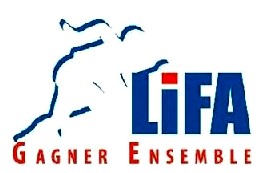 INSCRIPTION FORMATION ET RECYCLAGE ANTIDOPAGESamedi 14 mars 2015 (9 h / 13 h) – BUSSY SAINT GEORGES (77)A retourner à la LIFA avant le 6 mars 2015 : 16, rue Vincent Compoint 75018 – Paris par mail : jack.roulet@athleif.orgou par fax : 01 42 55 57 30NOM DU CLUB :     Les personnes suivantes participeront à la formation organisée par la LIFA                       le 14 mars 2015 :Date :     NomPrénomLicence